Όνομα 1:________________________________________ Όνομα 2:____________________________________Το φαινόμενο του θερμοκηπίου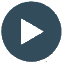 Ιστοσελίδα:  http://phet.colorado.edu/el/simulation/greenhouse.  Εκτελέστε την προσομοίωση 	          Επιλέξτε «Κύματα» > Έναρξη ηλιακού φωτόςΤι αντιπροσωπεύουν οι κίτρινες λωρίδες που κινούνται προς τα κάτω;__________________Τι αντιπροσωπεύουν οι κόκκινες λωρίδες; _______________________________________ Παρακολουθήστε τις προσεκτικά. Όλες οι κόκκινες κινούνται προς τα πάνω;   _____________Γιατί; ________________________________________________________________________________________________________________________________________________________________________________________________________________________________________________________________________________________________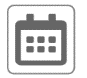 Πηγαίνετε στην αρχική καρτέλα > Επιλέξτε «Φωτόνια» > Έναρξη ηλιακού φωτός > Επιλέξτε το ‘2020’ από το δεξιό μέρος του παραθύρου (Επιλέξτε «Κελσίου» για τη θερμοκρασία)Επιλέξτε το ‘1750’ από το δεξιό μέρος του παραθύρουΚινήστε τον ροοστάτη για να επιλέξετε "1750" στη δεξιά πλευρά της οθόνης και «Κελσίου» για τη θερμοκρασία. Πηγαίνετε στην αρχική καρτέλα > Επιλέξτε «Εποχή Παγετώνων» από το δεξιό μέρος του παραθύρουΚινήστε τον ροοστάτη για να επιλέξετε "Εποχή Παγετώνων" στη δεξιά πλευρά της οθόνης και «Κελσίου» για τη θερμοκρασία. Τι παρατηρείτε σχετικά με τη διαφορά της θερμοκρασίας;  Μπορείτε να το εξηγήσετε σύμφωνα με τα όσα αντιλαμβάνεστε από την προσομοίωση;____________________________________________________________________________________________________________________________________________________________________________________________________________________________________________________________________________________________________________________________________________________________________________________________________________________________________________________________________________________________________________________________________________________________________________________________________________________________________Πηγαίνετε στην αρχική καρτέλα > Επιλέξτε ‘Επίπεδο μοντέλο’Επιλέξτε στην αρχική καρτέλα "Επίπεδο μοντέλο" στο κάτω μέρος της οθόνης. Παρατηρήστε την κίνηση των φωτονίων και των υπέρυθρων.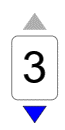 Στη δεξιά πλευρά της οθόνης, ορίστε το πλήθος των στρωμάτων απορρόφησης σε Τι παρατηρείτε σχετικά με την κίνηση των μικροσωματιδίων? ____________________________________________________________________________________________________________________________________________________________________________________________________________Τι αποτέλεσμα έχει η κίνηση αυτή και γιατί;________________________________________________________________________________________________________________________________________________________________________________________________________________________________________________________________________________Καταγράψτε τη σύνθεση της ατμόσφαιρας (από τη δεξιά πλευρά της οθόνης):Καταγράψτε τη θερμοκρασία στο θερμόμετρο:(ppm σημαίνει "μέρη ανά εκατομμύριο")(ppb σημαίνει "μέρη ανά δισεκατομμύριο")Καταγράψτε τη σύνθεση της ατμόσφαιρας (από τη δεξιά πλευρά της οθόνης):Καταγράψτε τη θερμοκρασία στο θερμόμετρο:Καταγράψτε τη σύνθεση της ατμόσφαιρας (από τη δεξιά πλευρά της οθόνης):Καταγράψτε τη θερμοκρασία στο θερμόμετρο: